Zależności pokarmowe w przyrodzieroślinożercy planteetere
Zwierzęta, które żywią się roślinami, to roślinożercy.Przykłady roślinożerców to:pixabay.com 		commons.wikimedia.orgmięsożercy kjøttetere
Część zwierząt to drapieżniki (rovdyr), które polują na inne zwierzęta. Są to mięsożercy.Przykłady mięsożerców to:pixabay.com 	commons.wikimedia.org       pixnio.comwszystkożercy altetere
Są też zwierzęta, które żywią się zarówno roślinami jak i innymi zwierzętami. Są to wszystkożercy.Przykłady wszystkożerców to:pixabay.com 		commons.wikimedia.org       pixfuel.comWiewiórki to wszystkożercy. Zjadają chętnie pokarm roślinny: orzechy, nasiona i młode listki. Jednak równie chętnie zjedzą też ptasie jajka i żywe pisklęta, jeśli tylko je dopadną. ZADANIE: Które zwierzęta pasują do której kategorii?ZAGRAJ: https://wordwall.net/resource/2249214/ro%C5%9Blino%C5%BCercy-mi%C4%99so%C5%BCercy-wszystko%C5%BCercyŁańcuchy pokarmowe NæringskjederŁańcuch pokarmowy pokazuje kto kogo zjada w przyrodzie. Każdy żywy organizm jest częścią jakiegoś łańcuch pokarmowego. Ludzie też!Napisz, jakie organizmy zajmują zawsze pierwsze miejsce w łańcuchu pokarmowym? __________________________ Łańcuchy pokarmowe na lądzie i w wodzie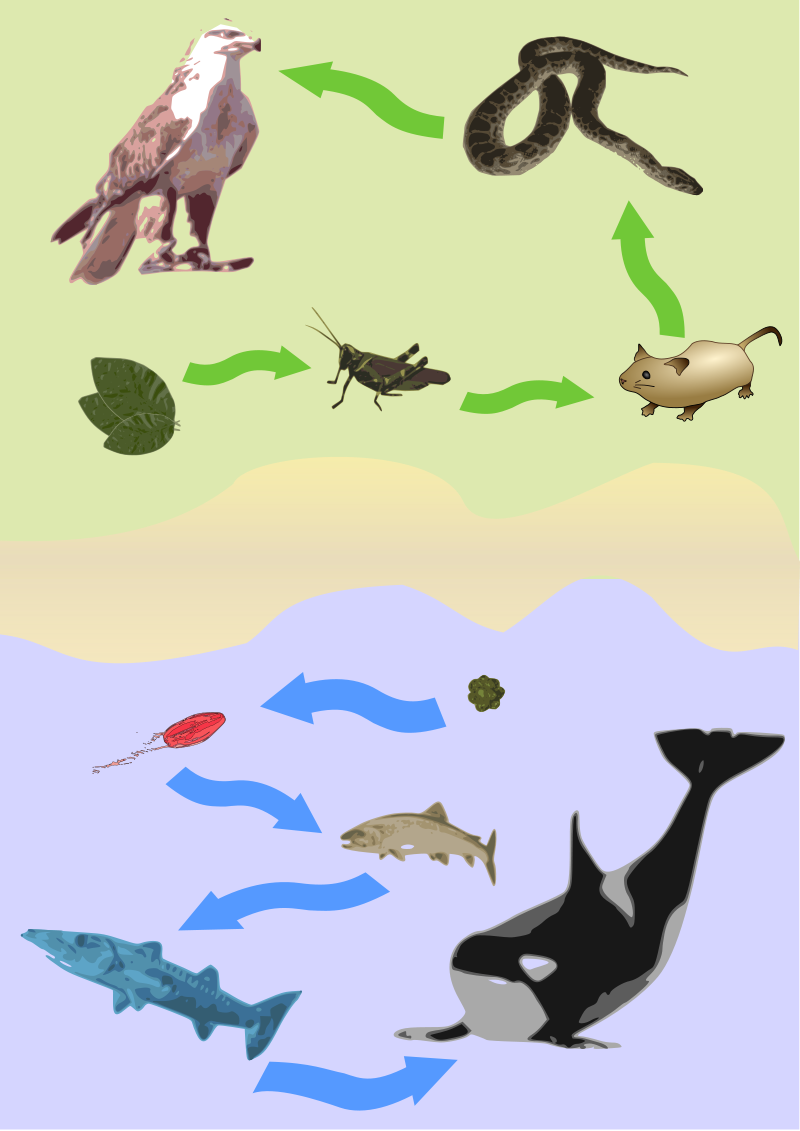 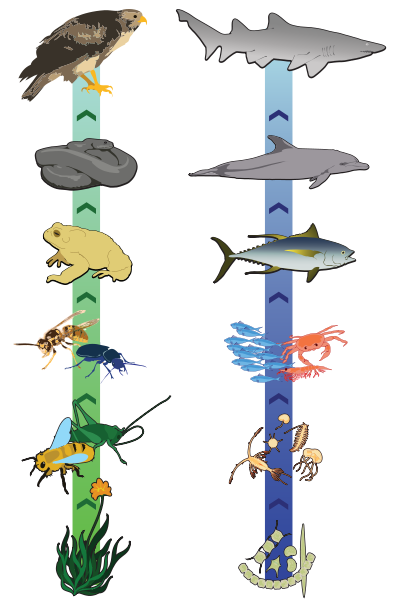 wikimedia.commons.orgReducenci w przyrodzie  NedbrytereKto w przyrodzie zjada wszytkie resztki, martwe zwierzęta 
i rośliny? Gdzie znikają liście, które spadły z drzew? Co dzieje się z martwymi zwierzętami w lesie? Kto jest zawsze ostatni 
w łańcuchu pokarmowym?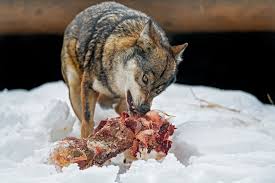 To czyściciele przyrody, reducenci. Mogą to być duże i małe zwierzęta, grzyby i bakterie. Zajmują się one rozkładaniem (nedbryting) resztek roślin i zwierząt. Z pracy reducentów powstaje ziemia/gleba (jord) w której rosną rośliny.  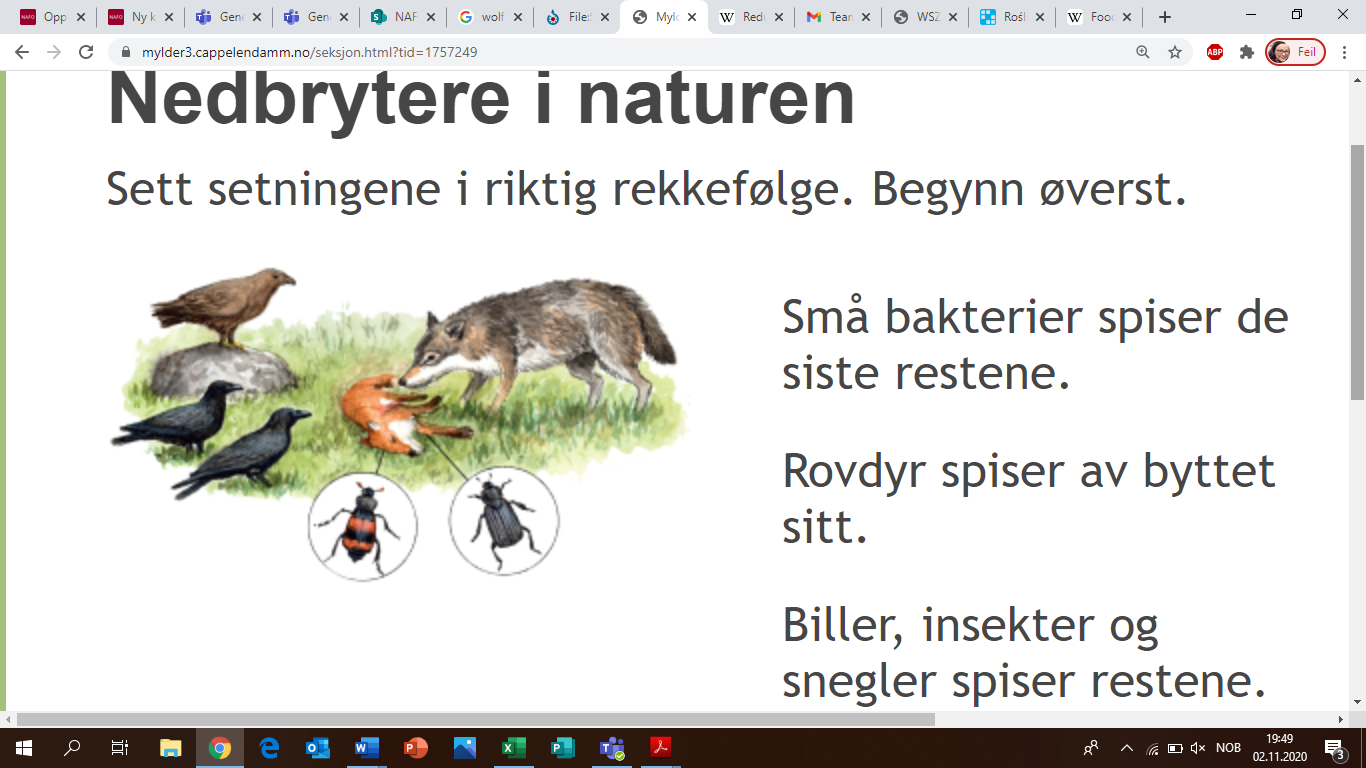 mylder.noKiedy wilki zostawią ogryziony szkielet swojej zdobyczy (byttet sitt), zlecą się ptaki. Ostrymi dziobami dosięgną resztek mięsa. Kiedy ptaki się najedzą, będzie kolej na małe gryzonie (gnagere), owady i ślimaki.Resztki, które pozostaną, rozłożą bakterie i grzyby. W końcu zostaną tylko suche kosteczki. Padlinożercy ÅtseletereNiektóre zwierzęta specjalizują się w zjadaniu martwych zwierząt czyli padliny (åtsel). Kto tu jest padlinożercą? mylder.no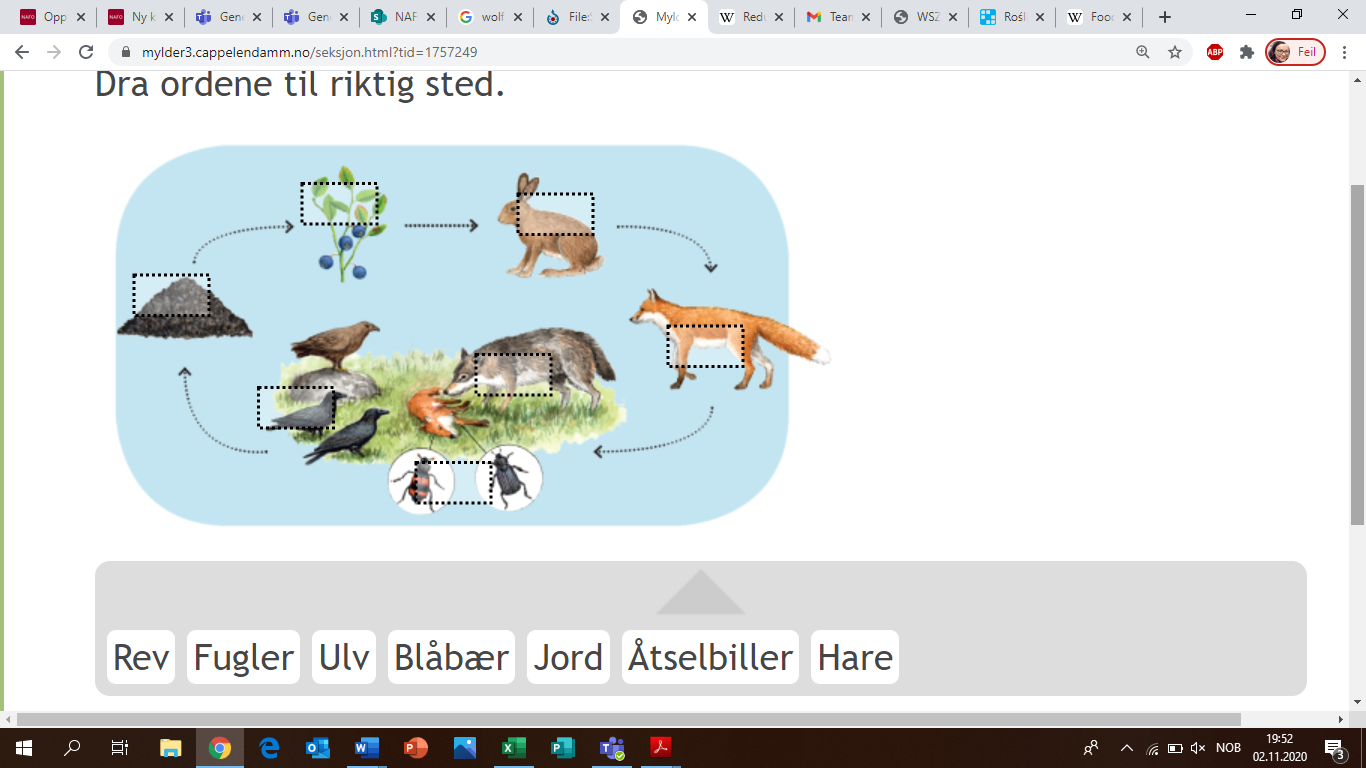 Opisz, jak wygląda ten leśny łańcuch pokarmowyQUIZ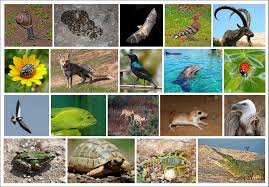 Zwierzę, które zjada tylko rośliny to ... .
a. zdobycz		b. roślinożerca	    c. padlinożerca
Zwierzę, które poluje na inne zwierzęta to ... .
a. drapieżnik	b. zdobycz		c. gryzoń
W niej rosną rośliny
a. gąsienica	b. gleba		c. żmija
.... to schemat pokazujący kto kogo zjada.
a. rozkładanie	b. wszystkożercy	c. łańcuch pokarmowy
Ofiara, którą upoluje drapieżnik, to jego...
a. padlina		b. zdobycz		c. dzik
Które ze zwierząt nie jest mięsożercą?
a. tygrys		b. jeleń		c. wydra
Zwierzę, które zjada zarówno rośliny, jak i inne zwierzęta to...
a. padlina		b. drapieżnik	c. wszystkożerca
Małe zwierzęta futerkowe takie jak myszy, szczury i chomiki to...
a. gryzonie		b. żmije		c. wydryWyszukaj słowa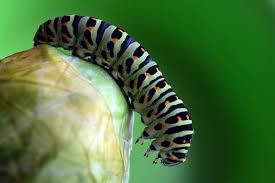 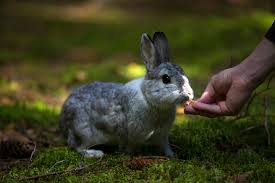 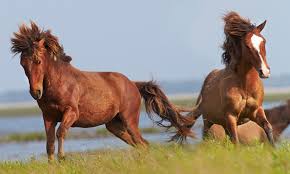 gąsienicekrólikikonielarverkaninerhester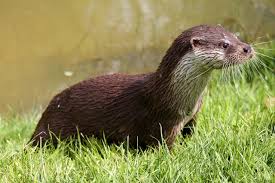 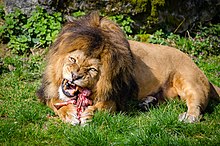 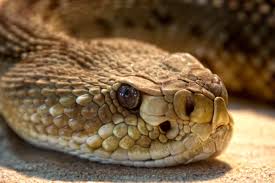 wydralewżmijaoterløvehoggorm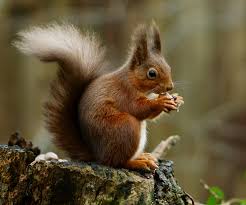 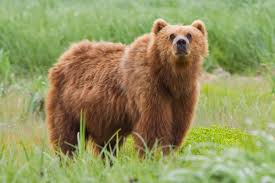 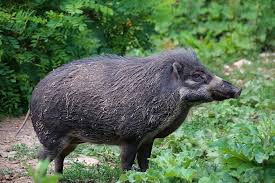 wiewiórkaniedźwiedździkekornbjørnvillsvinroślinożercymięsożercywszystkożercyczłowiekjeżkrowałośowcarekinsarnasowaświnia1234567żuk grabarzliswilkzająckrukiglebajagody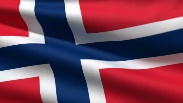 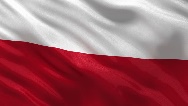 planteeterekjøtteterealtetereåtseleterenedbrytererovdyrnæringskjede byttenedbrytingjordåtsellarvegnagereoterhoggormvillsvindrapieżnik dzik gąsienica gryzoniełańcuch pokarmowy zdobycz mięsożercy wszystkożercy padlinożercy padlinareducenci roślinożercyrozkładaniewydra ziemia/gleba żmijaZSŁPAFSWGLEBAKWDZRBRAAMFILWYYQFKSRDWUEŃDGRYZONIELWZAOINDCLBAKTERIEJNYPBEIUUIMIĘSOŻERCYSIYWECCNGRZYBYGOQKTECIDEHOWADYZŻVZORKŻZÓŹNPŻPZAGQMPKOÓONERWCOEAHSMZIOŁCLŻIOKIIKRDFVOWJŻAGIEKWIEWACLMOGIEYDĄKRIYBDKRYIMLXEVWASICEDWZOMJNSKERXINIDYCRWINOMARVUZNEIEVSIYBEIWWUVIXĘANENXJQVHDEYDSMNATIIZIEMIAKDZIKIOKQANERCWQUOFROŚLINOŻERCYERBTGJpożywieniezwierzętaroślinożercymięsożercywszystkożercygąsienicekrólikikoniedrapieżnikiwydrylwyżmijewiewiórkiniedźwiedziedzikiowadyreducencipadlinożercyzdobyczrozkładanieziemiaglebagryzoniebakteriegrzybypadlinapadlinożercyłańcuchpokarmowy